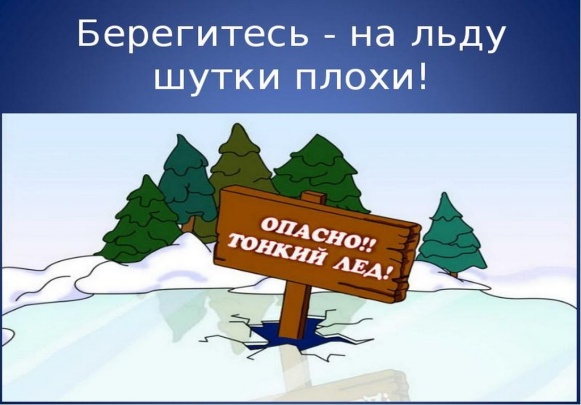 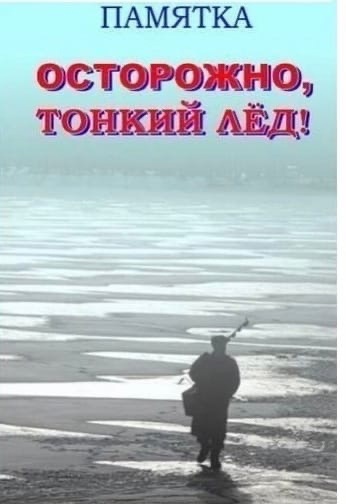 Прокуратура Пучежского районаПАМЯТКАЭТО НУЖНО ЗНАТЬЧТО ДЕЛАТЬ, ЕСЛИ ТЫ ПРОВАЛИЛСЯ ПОД ЛЕД:НЕ ПАНИКУЙТЕ, НЕ ТРАТЬТЕ СИЛЫ НА ЛИШНИЕ ДВИЖЕНИЯ.ГРОМКО ЗОВИТЕ НА ПОМОЩЬПОПРОБУЙТЕ ИЗБАВИТСЯ ОТ ЛИШНЕЙ ТЯЖЕСТИ (НАПРИМЕР, РЮКЗАКА ЗА СПИНОЙ)ШИРОКО РАСКИНЬКЕ РУКИ, ОПИРАЯСЬ НА ЛЕД, ЧТОБЫ НЕ ПОГРУЗИТСЯ В ВОДУ С ГОЛОВОЙПЫТАЙТЕСЬ ВЫБРАТЬСЯ САМОСТОЯТЕЛЬНО, НАВАЛИВШИСЬ ВСЕМ ТУЛОВИЩЕМ НА ЛЕД. ГЛАВНОЕ – ПОСТАРАТЬСЯ ОБЕСПЕЧИТЬ НАИБОЛЕЕ ШИРОКУЮ ПЛОЩАДЬВЫБРАВШИСЬ НА ЛЕД, ПЕРЕДВИГАЙТЕСЬ ПОЛЗКОМ В ТУ СТОРОНУ, ОТКУДА ПРИШЛИ, ПО ПРОВЕРЕННОЙ НА ПРОЧНОЧТЬ ЛЕДЯНОЙ ТРОПЕЕсли вы оказываете помощь:Подходите к полынье очень осторожно, лучше подползти по-пластунски.Сообщите пострадавшему криком, что идете ему на помощь, это придаст ему силы, уверенность.За 3-4 метра протяните ему веревку, шест, доску, шарф или любое другое подручное средство.Подавать пострадавшему руку небезопасно, так как, приближаясь к полынье, вы увеличите нагрузку на лед и не только не поможете, но и сами рискуете провалиться.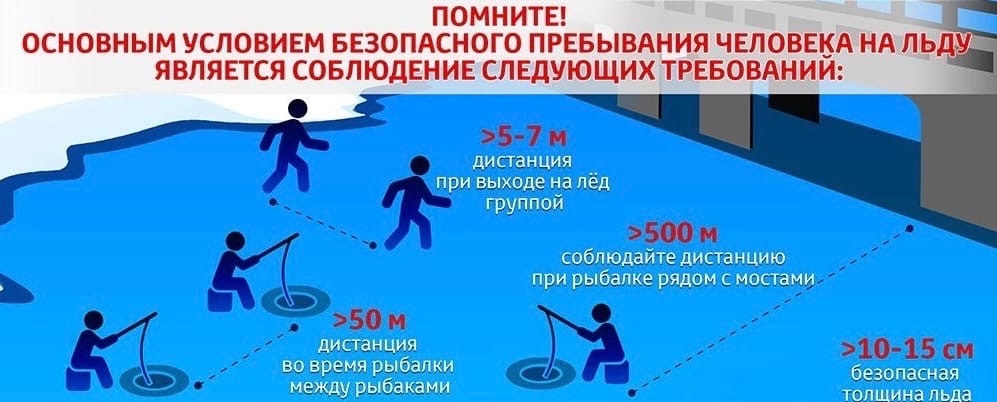 